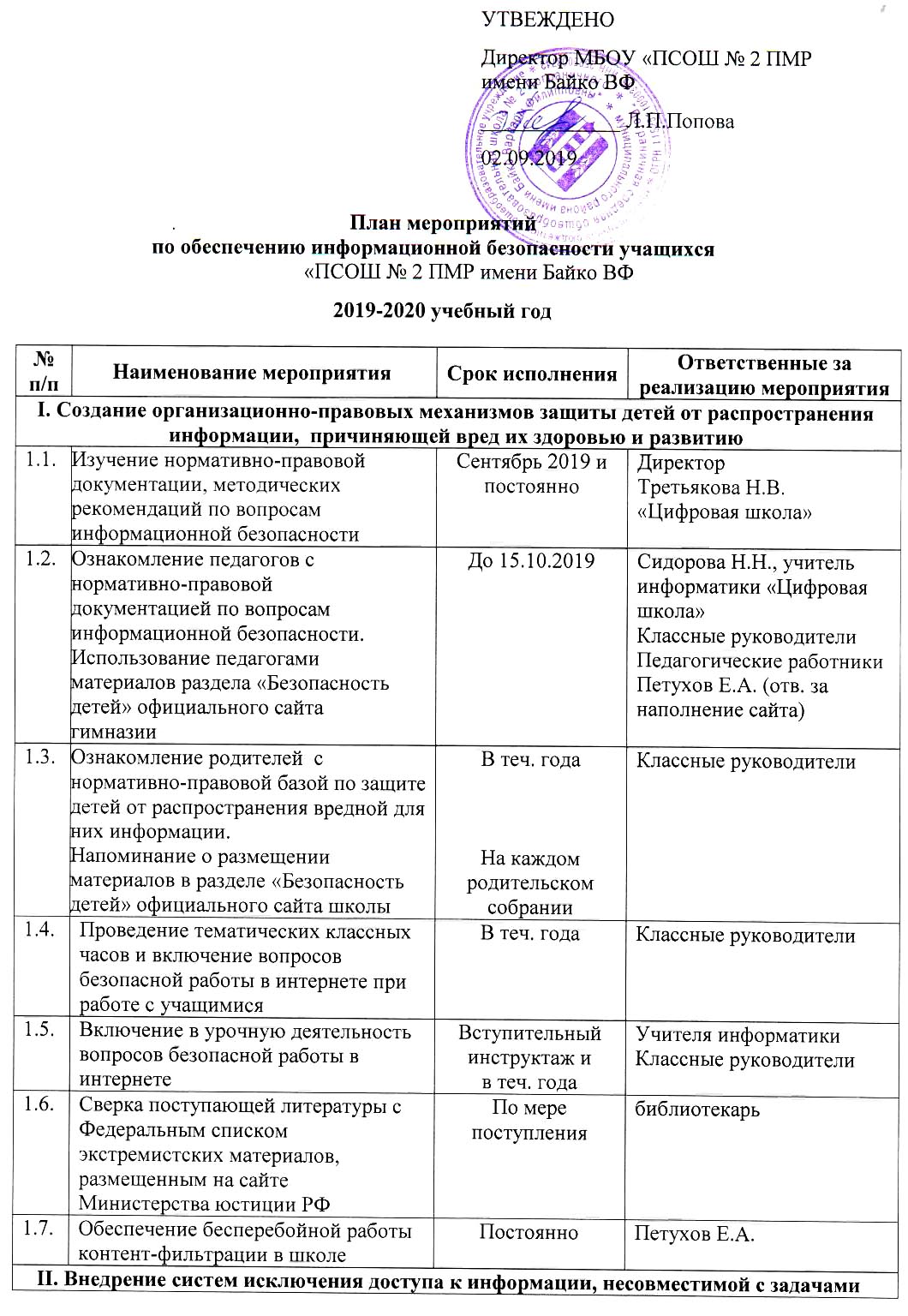  2.1.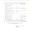 Мониторинг интернет-трафика Ежедневно Петухов Е.А.2.2.Мониторинг качества предоставления провайдером услуги доступа к интернету с обеспечением контент-фильтрацииЕжемесячно и по запросу контролирующих органов Петухов Е.А.III. Профилактика у детей и подростков интернет-зависимости, игровой зависимости и правонарушений с использованием информационно- телекоммуникационных технологий, формирование у несовершеннолетних навыков ответственного и безопасного поведения в современной информационно - телекоммуникационной среде через обучение их способам защиты от вредной информацииIII. Профилактика у детей и подростков интернет-зависимости, игровой зависимости и правонарушений с использованием информационно- телекоммуникационных технологий, формирование у несовершеннолетних навыков ответственного и безопасного поведения в современной информационно - телекоммуникационной среде через обучение их способам защиты от вредной информацииIII. Профилактика у детей и подростков интернет-зависимости, игровой зависимости и правонарушений с использованием информационно- телекоммуникационных технологий, формирование у несовершеннолетних навыков ответственного и безопасного поведения в современной информационно - телекоммуникационной среде через обучение их способам защиты от вредной информацииIII. Профилактика у детей и подростков интернет-зависимости, игровой зависимости и правонарушений с использованием информационно- телекоммуникационных технологий, формирование у несовершеннолетних навыков ответственного и безопасного поведения в современной информационно - телекоммуникационной среде через обучение их способам защиты от вредной информации3.1.Проведение мероприятий по теме «Информационная безопасность»В теч. годаСидорова Н.Н.Классные руководители3.2.Проведение  ежегодных мероприятий в рамках недели «Интернет-безопасность» для учащихся и их родителейПо плану мероприятийКлассные руководители3.3.Участие в Международном Дне безопасного Интернета По плану мероприятийКлассные руководители3.4.Участие в обучающих семинарах для руководителей и учителей по созданию надежной системы защиты детей от противоправного контента в образовательной среде школы и домаПо плану мероприятийПедагогические работники3.5.Организация индивидуального доступа работников и учащихся к незапрещенным сетевым образовательным ресурсам.  До 15 сентября и по мере необходимостиПетухов Е.А.Сидорова Н.Н.Учитель информатики3.6.Контроль за использованием программно-технических средств, обеспечивающих исключение доступа работников и учащихся к ресурсам интернета, содержащим информацию, несовместимую с образовательной деятельностью гимназииПостоянно Директор Петухов Е.А.3.7.Выполнение комплекса мер по антивирусной защите компьютерной техникиПостоянно Петухов Е.А.3.8.Контроль за использованием лицензионного программного обеспечения в административной и образовательной деятельностиПостоянно Петухов Е. А.Учитель информатикиIV. Информационное просвещение граждан о возможности защиты детей от информации, причиняющей вред их здоровью и развитиюIV. Информационное просвещение граждан о возможности защиты детей от информации, причиняющей вред их здоровью и развитиюIV. Информационное просвещение граждан о возможности защиты детей от информации, причиняющей вред их здоровью и развитиюIV. Информационное просвещение граждан о возможности защиты детей от информации, причиняющей вред их здоровью и развитию4.1.Участие в  различных мероприятиях (лекториях, семинарах, практикумах, тренингах, круглых столах, конференциях и т.п.), в том числе с применением дистанционных технологий, по проблемам информационной безопасности для всех участников образовательных отношенийПо плану мероприятийПедагогические работники4.2.Использование в работе электронных образовательных ресурсов, аккумулирующих сведения о лучших ресурсах для педагогических работников, учащихся и родителейПостоянно Педагогические работники4.3.Включение вопросов информационной безопасности в административном процессе и образовательной деятельности в повестку совещаний при директоре, на Педагогических советах, в организованных школьных  открытых мероприятиях.По плану мероприятийДиректорСидорова Н.Н., учитель информатики4.4.Включение вопросов информационной безопасности в повестку классных часовПостоянноКлассные руководители4.5. Включение вопросов информационной безопасности в повестку родительских собраний Постоянно Классные руководители4.6.Размещение на официальном сайте школы информации по информационной безопасности  По мере необходимостиПетухов Е.А.